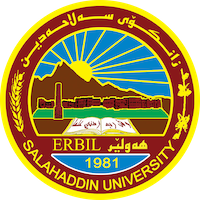 Academic Curriculum Vitae Personal Information: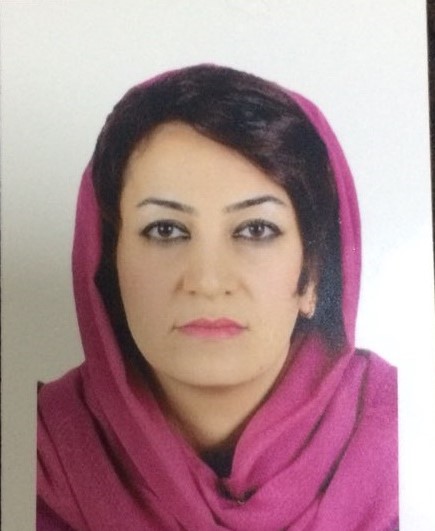 Full Name: Dr. Vian Dler AliAcademic Title: LecturerEmail: (university email): vian.ali1@su.edu.krdMobile: 07504904902Education:Employment:Teaching experience:Research and publicationsConferences and courses attendedFunding and academic awards List any bursaries, scholarships, travel grants or other sources of funding that you were awarded for research projects or to attend meetings or conferences.Professional Social Network Accounts:List your profile links of ReserchGate, LinkedIn, etc.Degrees DepartmentUniversityCountry Date of Completion  BScPlant Production  Salahaddin Kurdistan  Region/ Iraq  2006 MSc Forestry and Horticulture   Salahaddin Kurdistan  Region/ Iraq 2010 PhD Field Crop and Medicinal Plant    Salahaddin Kurdistan  Region/ Iraq  2023YearDepartmentCollageUniversity2008- 2010Forestry and HorticultureAgricultureMaster student  Salahaddin University2010-2015HorticultureAgriculture Technical Institute - KhabatPolytechnic University2019-2023Field Crop and Medicinal PlantAgriculture engineering science PhD student  Salahaddin University2015-Until nowHorticultureAgricultural Engineering SciencesSalahaddin UniversityCourse TeachingNo.Plant Physiology Plant Growth regulator Plant Ecology Botany NoResearch TitleResponse of Some Chemical Content of Pepper (Capsicum annuum L.) to Foliar Application of Boron and Zinc under Plastic Hose Condition. Response of Some Cucumber Hybrid Cultivars (Cucumis sativus L.) Grown in Plastic House. Seed Germination of (Gundelia tournefortii L.) under Different Dormancy Breaking Treatment. Effect of Dust Metals and Compost on Growth of (Gundelia tournefortii L.) and the Chemical Composition of its Edible Portion. Interaction Effect of Chemical and Organic Fertilizers on the Yield and Yield Composition of (Gundelia rosea L.) at Different Plant Densities in the Field The 1st International Virtual Conference of Climate Change: Resent Aspects of Climate Changes and Multidisciplinary Sciences. Biosciences Research Support Foundation.   4th International Virtual Conference of Nanotechnological Science Under the Theme: Nanotechnology and Our Daily Life. Biosciences Research Support Foundation Scientific translation, simplification of science and improvement of research skills. BRSI.  تطوير زراعة المحاصيل الاستراتيجية (محصول الحنطة) في العراق نموذجا). جامعة تكريت و جامعة سامراءالتقانات الحديثة وكفاءة التسويق ادوات لدعم الاقتصاد الزراعي. جامعة تكريتProfile linkSocial AccountNo.https://scholar.google.com/citations?user=UKtyG6EAAAAJ&hl=enGoogle Scholarhttps://www.researchgate.net/profile/Vian-AliReserchGatehttps://www.linkedin.com/in/vian-ali-276614121/LinkedInhttps://orcid.org/0009-0008-3526-9727Orcid